Открытый урок математики в 1 классе УМК «Школа России»Тема урока: «Таблица сложения и вычитания в пределах 10 (продолжение). Перестановка слагаемых»УЧИТЕЛЬ НАЧАЛЬНЫХ КЛАССОВ: Власюк Елена НиколаевнаДата: 02.02.2022 г.Тема урока«Таблица сложения и вычитания в пределах 10 (продолжение). Перестановка слагаемых»Тип урокаУрок формирования предметных навыков и УУД, овладения новыми предметными умениями.Организационная формаДидактическая играИспользуемые технологииИгровые, здоровьесберегающие, ИКТ технологии, технологии активного обученияБазовые способности школьника, на которые ориентировано занятиеРазвитие: мышления, внимания, творчества, понимания,коммуникации, рефлексии,Группы формируемых компетенцийЛичностные:Уметь проводить самооценку на основе критерия успешности учебной деятельности.Метапредметные:Уметь определять и формулировать цель на уроке с помощью учителя; проговаривать последовательность действий на уроке; работать по коллективно составленному плану; оценивать правильность выполнения действия на уроке адекватной ретроспективной оценки; планировать своё действие в соответствии с поставленной задачей; вносить необходимые коррективы в действие после его завершения на основе его оценки и учёта характера сделанных ошибок; высказывать своё предположение. (Регулятивные УУД)Уметь оформлять свои мысли в устной форме; слушать и понимать речь других; совместно договариваться о правилах поведения и общения в школе и следовать им. (Коммуникативные УУД)Уметь ориентироваться в своей системе знаний: отличать новое от уже известного с помощью учителя; добывать новые знания: находить ответы на вопросы, используя учебник, свой жизненный опыт и информацию, полученную на уроке. (Познавательные УУД)Приёмы, методы, формы работыПодводящий диалогПоисково-исследовательский приёмНаглядно-иллюстративный методИгра «Плывут кораблики»Основные понятия«переместительное свойство сложения», «таблица сложения»Цель урокаФормирование у учащихся деятельностных способностей и способностей к структурированию и систематизации изучаемого материала;формирование осознанных и прочных вычислительных навыков.Информационно - образовательная средаИнформационно - образовательная средаУчебно-методическое сопровождениеМоро М. И., Бантова М. А., Бельтюкова Г. В. и др. Математика: Рабочие программы: 1-4 классыМоро М.И., Волкова С.И., Степанова С.В. Математика: Учебник: 1 класс: В 2 ч: 2 ч. (стр. 22-23)3. Бантова М.А., Бельтюкова Г.В., Степанова С.В. Математика: Методические рекомендации. Пособие для учителей общеобразовательных учреждений: 1 классДидактические материалыМ.И. Моро Математика: Наглядное пособие. 1 класс. ТаблицыКарточки с математическими терминами, карточки для игры «Плывут кораблики»ПрезентацияКарточки для парной и групповой работыМагнитная доска, магнитыПроектор, экран, диск, компьютерИКТ, ЦОРЭлектронное приложение к учебнику М.И. Моро. 1 класс: «Числа от 1 до 10. «Сложение и состав чисел в пределах 10».Ресурсы интернета:1. Социальная сеть работников образования nsportal.ru2. yandex.ru/imagesМежпредметные связиЛитературное чтение, окружающий мир, Узорова Е. А.«Занимательная математика»Планируемые результаты изучения темыПланируемые результаты изучения темыПланируемые результаты изучения темыПредметныеМетапредметныеЛичностныеУченик научится:Применять переместительное свойство сложения для случаев вида□ + 5, □ + 6, □ + 7, □ + 8, □ + 9.Составлять задачи на разностное сравнение по рисункуВыполнять задания на разностное сравнение.Решатьзадачи на увеличение (уменьшение) числа на несколько единиц.Ученик научится:Познавательные УУДмоделировать способы прибавления и вычитания до 10 с помощью числового отрезка;сравнивать разные способы сложения (вычитания), выбирать наиболее удобный;сравнивать суммы, получившиеся в результате использования переместительного свойства сложения;моделировать и решать задачи на разностное сравнение;классифицировать объекты, числа по заданному признаку;определять закономерность построения рядов;выполнять задания поискового характера, применяя знания в изменённых условиях.Ученик получит возможность научиться:понимать и выполнять несложные обобщения и использовать их для получения новых знаний;устанавливать математические отношения между объектами и группами объектов, фиксировать это в устной форме, используя особенности математической речи (точность и краткость) и на построенных моделях;применять знания и способы действий в измененных условиях;объяснять найденные способы действий при решении новых учебных задач и находить способы их решения (в простейших случаях);выделять из предложенного текста информацию по заданному условию.Регулятивные УУДпонимать и принимать учебную задачу;учитывать выделенные учителем ориентиры действия в сотрудничестве с ним;объяснять и обосновывать действие, выбранное для решения задачи;совместно выделять критерии оценки и оценивать результат работы;контролировать и оценивать свою работу.Ученик получит возможность научиться:понимать, принимать и сохранять различные учебно-познавательные задачи; составлять план действий для решения несложных учебных задач, проговаривая последовательность выполнения действий;выделять из темы урока известные знания и умения, определять круг неизвестного по изучаемой теме.Коммуникативные УУДстроить простые рассуждения, оформлять их в форме понятных простых логических высказываний;задавать вопросы;работать в паре при проведении математической игры «Заполни домик»;учитывать разные мнения,договариваться и приходить к общему решению;объяснять и обосновывать действие, выбранное для решения задачи.Ученик получит возможность научиться:применять математические знания и математическую терминологию при изложении своего мнения и предлагаемых способов действий;включаться в диалог с учителем и сверстниками, в коллективное обсуждение проблем, проявлять инициативу и активность в стремлении высказываться;совместно со сверстниками ставить задачу групповой работы (работы в паре), распределять функции в группе (паре) при выполнении заданий, проекта;оказывать помощь товарищу в случаях затруднений;слушать партнёра по общению (деятельности);аргументированно выражать свое мнение.Ученик получит возможность формирования:Внутренней позиции школьника на уровне положительного отношения к школе (принятие и осознание роли ученика).Положительного отношения к математике как предмету изучения.Учебно-познавательного интереса к новому учебному материалу и способам решения новых учебных и практических задач.Осознания себя частью (членом) классного коллектива.Понимания причин успеха/ неуспеха в овладении учебным материалом.Способности к самооценке учебной деятельности на основе критериев успешности.Этапы урокаЗадачи этаповВремяДеятельность учителяДеятельность учащихсяУУДОрганизационный моментВключить учащихся в деятельность на личностно-значимом уровне.2 минВот звенит для нас звонокНачинаем мы урок.
Ровно встали, подтянулисьи друг другу улыбнулись.-Тихо сели.- Вот с таким хорошим настроением начнём наш урок!- Сегодня к нам на урок пришел Ученый Кот.- Ученому Коту очень интересно, что вы узнали за это время и чему научились.- Кот принес задания. Я думаю, что задания не простые. Вы готовы поразить Ученого Кота своими знаниями?Девиз нашего урока: «всё познается в сравнение». Почему так говорят?На уроках часто сравниваем, чтобы понять истину, нужно уметь сравнивать. Сравнение – инструмент работы разумаНастрой на урок, включение в деятельностьЛичностные:доброжелательность, готовность к сотрудничеству и дружбеКоммуникативные:-приветствуют и улыбаются друг другуАктуализация ранее усвоенных знаний и умений (повторение)Повторить изученный материал, необходимый для «открытия нового». Актуализировать мыслительные операции: внимание, память, речь.Создать проблемную ситуацию10 мин1.Повторение математических терминовУпражнение «Перепутанные логические цепочки»На доске:- Прочитайте математические термины.- Верно ли они разделены на группы по своему значению?- Какие группы составили бы вы?-Какое математическое свойство вспомнили? (если из суммы вычесть одно слагаемое, то получится другое слагаемое)- Используйте эти математические термины в своих ответах.2.(Работа в тетрадях) минутка чистописанияНа доске числа….0, 10, 7, 3Откройте тетрадьРассмотрите данный ряд чисел. Сегодня на уроке нам нужно определить главное число нашего урокаКруглый ноль такой хорошенький,Но не значит ничегошеньки.Если слева рядом с нимЕдиницу поместим,Он побольше станет весить,Потому что это десять!Догадались, какое число будет главным?А вот почему нам предстоит еще понять.начинаются с цифры 0?Эта информация есть в нашей газетеДавайте запишем ниже 01, 02, 03, 112На прошлом уроке мы участвовали в математическом проекте и делали странички для любознательных. Получилась большая газета. Я тоже дополнила ее несколькими страничками, которые пригодятся на уроке.- Какое сегодня число? 2 февраля – день воинской славы России победа над немецко-фашистскими войсками в Сталинградской битве (1943 г). Сейчас это город Волгоград, город на реке Волге. Река Волга одна из крупнейших рек на Земле и самая длинная в Европе.Запишем в тетрадь число, классная работа3.физминутка4.Повторение состава чисел в пределах 10 (работа в паре) Упражнение «Кораблики» которые гуляют по реке Волге (соотнесение значений выражений и номера «пристани»). «Ловушка»: выражение «3+4» не соответствует данным значениям.На доске: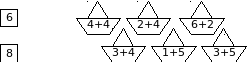 - прочитайте выражения по-разному.Какие знания помогли вам правильно распределить кораблики к пристаням? (перестановка слагаемых, состав чисел)Как вы считали примеры (в уме, на палочках, использовали переместительное свойство, числовой отрезок). Математика наука точная и не любит ошибок. Согласны ли вы с тем, что эти способы помогают быстро и точно найти значение выражения?Объясняют математические термины.Работают в тетради.Отвечают на вопросы.01 – пожарная02 – полиция03 – скорая помощь единый номер 112Выполняют физминуткуРабота в паре и у доскиОбъяснение детей с доказательствомПознавательные:-умение использовать простейшие математические понятия, работать в тетрадях, сравнивать, наблюдатьПознавательные:- выдвижение гипотез, доказательствоРегулятивные УУДОценивать правильность выполнения заданий.Коммуникативные:-осуществлять взаимный контроль и оказывать в сотрудничестве необходимую взаимопомощь (работать в парах)Формирование новых знаний и умений Постановка учебной задачиПостановка учебной задачи, проговорить цели урока в виде вопроса5 мин- кот ученый придумал свою таблицу сложения. Он утверждает, что если он запомнит значения выражений такой таблицы, то будет знать все случаи сложения пределах 10. Верите ли вы в это?1.Формулирование целей урока:- Что мы можем сделать, чтобы быть уверенными в своём мнении? (Понять, как была составлена эта таблица.)- Какой будет цель нашего урока? (Проверить, все ли случаи состава чисел от 2 до 9 есть в таблице)- Какой будет цель нашего урока?  (сравнить таблицы, выбрать нужное,  доказать, проверить)2.Самоопределение к деятельности.Чтобы разобраться в этом вопросе, предлагаю провести исследование. Согласны?Работа в группахПознавательные:Умение ставиить цель урока.Коммуникативные:Участвовать в обсуждении проблемных вопросов, формулировать собственное мнение и аргументировать его.Открытие новогоОрганизовать самостоятельную исследовательскую деятельность7-8 мин-Тогда начнём. Исследовать – это значит понять, установить. Предлагаю превратить наш класс в научно-исследовательскую лабораторию. Каждый из нас – сотрудник этой лаборатории, учёный-исследователь. А кто такие исследователи?Мы все равны. Мы – коллеги. Коллеги – это товарищи по работе. Как будем работать? Предлагаю разбиться на пять групп. Каждой группе даются одинаковые таблицы. Нужно определить по какой таблице можно быстро посчитать любой пример и знать все случаи сложения и, доказать свой выборДогадались почему число 10 на уроке главное?Возможно ли продолжить таблицу, составить дальше случаи сложения и вычитания больше 10?Исследовать – это значит понять, установить. работать будем дружно, старательно, внимательно, с уважением.Выбрали, доказали. Это таблица сложения и вычитания до 10.Ответы детейПознавательные:- выдвижение гипотез, доказательство-построение речевых высказываний-Анализ, синтез, сравнениеКоммуникативные:Участвовать в обсуждении проблемных вопросов, формулировать собственное мнение и аргументировать его.Первичное закреплениеПроговорить новое знание, выполнить задание с проговариванием7 минПрактическая работа.Давайте проверим, правы ли вы. Я предлагаю, юные мои исследователи, применить этот закон на практике.Назовите равенство в таблице сложения, которое поможет нам найти значение составленного выражения.- Назовите равенства из таблицы сложения, которые помогли вам подобрать верное число.Решите примеры, используя таблицу, записанные под таблицей в учебнике и на полях.физминуткаработа в учебнике (с.22)отдыхРегулятивные УУДОценивать правильность выполнения заданий.Самостоятельная работаВыполнить письменно небольшой объём работы1минИгра «День и ночь»-называю выражение, используя знания, посчитать в уме и записать в тетрадь только ответ:Самостоятельно работают в тетрадиРегулятивные УУДОценивать правильность выполнения заданий.Включение нового знания в систему знаний и повторениеСамоанализ и самоконтрольВыполнить упражнения, в которых новые знания используются вместе с изученными ранее знаниями7-8 минРабота по учебнику с. 23- Отметим в тетради на полях плюсом то задание, которое вам легко было выполнять, всё было понятно.- Отметим знаком ! то задание, которое было новым для нас.- поставьте знак вопроса, если задание было не понятным. 2. Устная работа. Электронное приложение к учебнику М.И. Моро. 1 класс: «Числа от 1 до 10. «Сложение и состав чисел в пределах 10».Работа над задачей, анализ и запись в тетрадь.Регулятивные УУДОценивать правильность выполнения заданий.Рефлексия деятельности (итог урока)Показать осознание своей учебной деятельности, самооценка своей деятельности и деятельности всего класса2-3 мин- Сегодня на уроке мы вспомнили все, что изучали на предыдущих уроках.- Выполнили все задания, которые для нас приготовил Ученый Кот.Какая была цель урока-Удалось решить поставленную цель? Каким способом?-какие получили результаты?- где в жизни можем применить новые знания?Теперь отметьте цветом в тетради (светофор)- урок окончен, построились, уходя, покажите магнитиками на доске, свое отношение к уроку.Ответы детейРегулятивные УУД:СамооценкаIII. Рефлексия педагогической деятельностиIII. Рефлексия педагогической деятельностиIII. Рефлексия педагогической деятельностиIII. Рефлексия педагогической деятельностиIII. Рефлексия педагогической деятельностиIII. Рефлексия педагогической деятельности